Ачитский филиал государственного автономного профессионального образовательного учреждения Свердловской области «Красноуфимский аграрный колледж»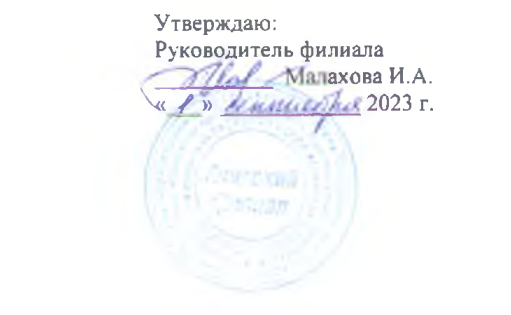 ПРОГРАММА профессиональной ориентации Ачитского филиала ГАПОУ СО «Красноуфимский аграрный колледж»«Сто дорог – одна твоя»пгт. Ачит, 2023 г.ВведениеВ настоящее время перед системой профессионального образования стоит задача подготовки квалифицированных и мобильных «кадров под ключ» по профессиям и специальностям, востребованным на региональном рынке труда. Несоответствие структуры профессионального образования актуальным и перспективным потребностям рынка труда по квалификационному уровню и профессиональной подготовке приводят к дефициту квалифицированных кадров по ряду профессий и специальностей. В свою очередь рынок труда предъявляет жесткие требования к молодежи, претендующей на вакантные рабочие места: наличие опыта работы по профессии, узкая специализация, дополнительные навыки, совмещение профессий. Препятствует трудоустройству и отсутствие знаний, навыков поиска работы, общения с работодателями, недостаточная информированность о состоянии рынка труда и спросе на конкретные специальности. В этой связи профориентация должна играть существенную роль при формировании спроса на образовательные услуги, обусловливая более высокую занятость выпускников, обеспечивая экономику необходимыми кадровыми ресурсами. Возрастает важность и значимость организации системной профориентационной работы, обеспечение межведомственного взаимодействия и рационального использования ресурсов образовательно-производственных кластеров при решении задач профессионального самоопределения и становления молодежи. ПАСПОРТ ПРОГРАММЫСОДЕРЖАНИЕ ПОДСИСТЕМПРОФОРИЕНТАЦИОННОЙ РАБОТЫ.Подсистема допрофессиональной подготовки школьниковВключает в себя реализацию мероприятий по информированию обучающихся и выпускников общеобразовательных школ, их родителей или законных представителей о рынке труда, профессиональное консультирование по проблеме профессионального выбора, оказание помощи в профессиональном самоопределении: - ярмарки вакансий; - организация профориетационных мероприятий для школьников;-  открытые уроки по профессиям; -  мастер – классы и профессиональные пробы для обучающихся школ; - привлечение к профориентационной работе лиц, достигших значительных успехов в трудовой деятельности, которые обучались в Ачитском филиале ГАПОУ СО «Красноуфимский аграрный колледж»; проектная и рекламная деятельность; - организация встреч обучающихся школ с успешными работниками производства;- проведение «Инженерных пятниц».II. Подсистема профессиональной подготовки на всех ступенях обучения.Сопровождение профессионального развития обучающихся.Реализация данного направления предполагает проведение мероприятий по информированию обучающихся и выпускников колледжа о вакансиях на рынке труда, по повышению привлекательности профессий, по содействию в профессиональном самоопределении выпускников, таких как: - проведение маркетинговых исследований (социологические опросы – компьютерные и бланковые); - подготовка и проведение семинаров-практикумов и конференций среди обучающихся для повышения мотивации к выбранной профессии и развития творческих способностей; - содействие занятости и трудоустройству выпускников (работа со студентами выпускных курсов по обучению практическим навыкам самопрезентации, проведение конкурсов профессионального мастерства, встречи работодателей с родителями обучающихся и выпускников); - сотрудничество с работодателями, службами и агентствами занятости, работа с базами данных; -  взаимодействие с Центром занятости; - ярмарки вакансий рабочих мест для выпускников; - обеспечение информацией выпускников о вакантных рабочих местах в Ачитском, Красноуфимском районах. Педагогическое сопровождение профессионального развития обучающихся всех ступеней профессиональной подготовки предусматривает профдиагностику, профконсультирование, психолого-педагогическую поддержку данного процесса, профориентированные мероприятия, помощь в построении индивидуальной образовательной траектории. Важно предоставить обучающимся право самостоятельного построения траектории профессионального развития, исходя из образовательных запросов и личностных предпочтений. В процессе обучения необходимо расширять спектр мероприятий по формированию мотивации учебной деятельности обучающихся, создания среды благоприятной для личностного и профессионального роста обучающихся. Способствовать активизации адаптационных механизмов личности путем использования тренингов профессиональной успешности, наставничества, консультирования, встреч со специалистами и др. Совершенствование содержания профориентационной деятельности на всех ступенях профессиональной подготовки: - применения активных форм и методов профориентационной работы: тренингов, деловых игр и др.; - развитие практики привлечения к образовательному процессу работодателей; - разработка и реализация программ делового сотрудничества с работодателями Ачитского ГО. - создание базы данных по успешным выпускникам прошлых лет. В качестве показателей результативности и эффективности профориентационной работы с обучающимися на этапе профессиональной подготовки могут считаться: - достаточная информация о профессиональной деятельности. Показателем достаточности информации в данном случае является низкий процент отсева обучающихся первого года обучения и высокий процент выпускников, трудоустроившихся по профилю полученной профессии или специальности. - уверенность обучающегося в социальной значимости выбранной сферы труда, т. е. сформированное отношение к своей профессии как к жизненной ценности. - степень профессионального самосознания студента, т.е. от того, насколько глубоко он сможет изучить свои профессионально значимые качества, во многом будет зависеть успешность его профессиональной самореализации. - востребованность выпускника на рынке труда и его успешная адаптация в профессии. III. Подсистема профориентации выпускников филиала.Работа по вопросам занятости и трудоустройствуПрофориентационная работа с выпускниками филиала колледжа должна быть направлена на создание оптимальной системы повышения квалификации и профессиональной переподготовки, ориентированной на предоставление выпускникам многообразия программ дополнительного профессионального образования с учетом индивидуальных образовательных запросов, потребностей регионального рынка труда.Критерии и показатели эффективностипрофориентационной работы с выпускниками филиала- подтверждение обоснованности выбора профессии. Показателем сформированности обоснованного профессионального выбора может быть активность по получению дополнительной информации о своей профессии, занятие исследовательской и проектной деятельностью, самостоятельное определение дальнейшего профессионального маршрута; - умение соотносить требования профессии к человеку со знаниями своих индивидуальных особенностей, те из них, которые непосредственно влияют на успех в профессиональной деятельности, т. е. профессионально важные качества, сформированность которых является дополнительным критерием обоснованности выбора профессии. ЭТАПЫ РЕАЛИЗАЦИИI этап: сентябрь 2023 – ноябрь 2023 гг. – разработка нормативно-правового, организационно-методического и материально-технического обеспечения программы профориентационной работы. II этап: февраль 2024 – июнь 2024 гг. - реализация основных направлений программы профориентационной работы. III этап: июнь 2024 – декабрь 2024 гг. – реализация мероприятий, направленных на распространение и внедрение результатов, полученных на предыдущих этапах.РЕСУРСНОЕ ОБЕСПЕЧЕНИЕ РЕАЛИЗАЦИИ КОНЦЕПЦИИ ПРОФОРИЕНТАЦИОННОЙ РАБОТЫДля реализации Программы профориентационной работы Ачитский филиал ГАПОУ СО «Красноуфимский аграрный колледж» использует материально-технические, финансово-экономические, нормативно-правовые, организационно-управленческие, кадровые, научно-методические и информационные ресурсы. Материально-техническое обеспечение:Расширение сетевой подготовки (в т.ч. с использованием Интернет-ресурсов) Финансово-экономическое обеспечение:Привлечение внебюджетных средств через предоставление обучающимся дополнительных образовательных услуг; Организационно-управленческое обеспечение:Осуществление мониторинга качества профориентационной подготовки обучающихся. Кадровое обеспечение:Мотивация преподавателей, сотрудников колледжа по осуществлению педагогического сопровождения профессионального самоопределения, личностного и профессионального развития обучающихся; Прохождение курсов повышения квалификации инженерно-педагогического состава по педагогическому сопровождению личностного и профессионального развития обучающихся; Научно-методическое обеспечение:Разработка программ психолого-педагогического сопровождения профессионального самоопределения, личностного и профессионального развития обучающихся всех ступеней профессиональной подготовки; - Разработка технологии проведения профдиагностики с обучающимися посредством использования сети Интернета; - Подготовка программ тестирования/анкетирования для различных возрастных категорий учащихся и студентов.Информационное обеспечение:- Создание единого информационного образовательного пространства для субъектов профориентации; - Создание электронной библиотеки профориентационной литературы для обеспечения свободного доступа обучающихся к информационным ресурсам; - Информационное насыщение баз данных о направлениях подготовки и профессиях в Ачитском филиале ГАПОУ СО «Красноуфимский аграрный колледж»Ожидаемые результаты реализации программы профориентационной работы Ачитского филиала ГАПОУ СО «Красноуфимский аграрный колледж»Достижение поставленной цели возможно и оправдано только при активной работе с молодежью, при выявлении их реальных интересов и способностей, формировании убежденности в правильном выборе профессии, отвечающего как их личным склонностям, так и потребностям в рабочих кадрах региона. Заключение договоров и разработка совместных планов с предприятиями, общеобразовательными школами, Центрами занятости региона способствуют наиболее эффективному взаимодействию, формированию партнерских отношений и решению главной задачи: обеспечение скоординированности действий филиала и работодателей по профориентации для повышения качества подготовки специалистов с профессиональным образованием различного уровня в рамках единой кластерной среды. Проведение мониторинга потребности в рабочих кадрах и специалистах, а также мониторинг потребности выпускников общеобразовательных школ в получении профессионального образования способствует формированию базы данных потребности в рабочих кадрах на предприятиях региона и перспективам трудоустройства выпускников филиала. Договорная основа с предприятиями и Центрами занятости позволяет знакомить молодежь с рынком труда и требованиями работодателей, оказывать информационную поддержку молодёжи по вопросам профессионального выбора. Внедрение эффективных методов и средств профконсультирования, психологическая поддержка, реализация программ профессиональных проб, способствуют развитию предпрофессиональной, допрофессиональной подготовки и направлено на повышение качества профориентационной работы, в конечном счете, на правильный выбор будущей профессии выпускниками общеобразовательных школ. Развитие дополнительного профессионального образования через разработку и реализацию программ обучения профессиям, востребованным на рынке труда, обеспечит профессиональную мобильность выпускников филиала колледжа и создаст систему обучения и переобучения взрослого населения. В определении эффективности профориентации филиал колледжа руководствуется одним из важных психологических критериев оценки успешного выбора профессии и места работы - степень удовлетворенности человека сделанным выбором. Наименование программыПрограмма профориентационной работы Ачитского филиала ГАПОУ СО «Красноуфимский аграрный колледж»Нормативно-правовое обеспечениеФедеральный закон от 29 декабря 2012 года № 273-ФЗ «Об образовании в Российской Федерации».Указ Президента Российской Федерации от 7 мая 2012 года № 597 «О мероприятиях по реализации государственной социальной политики».ФГОС среднего профессионального образования по профессиям, реализуемым в ГАПОУ СО Красноуфимский аграрный колледж.Цель программыСоздание условий для координации потребностей предприятий региона в кадрах определенного уровня профессиональной подготовки и возможностью каждого обучающегося и взрослого населения освоить определенный уровень профессии.Задачи программыИзучать нормативно-правовое, методическое обеспечение профориентационной деятельностиОбеспечить скоординированность действий колледжа и работодателей и образовательных учреждений по профориентации для повышения качества подготовки специалистов с профессиональным образованием различного уровня.Осуществлять работы по развитию маркетинговых исследований.Знакомить молодежь с рынком труда и требованиями работодателей. Оказывать информационную поддержку молодёжи по вопросам профессионального выбора. Внедрять эффективные методы и средства профконсультирования и психологической поддержки при выборе будущей профессии, основанные на современных технологиях. Внедрять активные методы работы с абитуриентами и студентамиСоздать мобильную систему обучения и переобучения взрослого населения.Организовать работу приемной комиссииОсновные направления программыМаркетинговые исследования рынков труда и образовательных услуг, сбор и анализ социально-экономической информации. Осуществление постоянного взаимодействия с работодателем, с целью выявления требований заказчика к качеству подготовки специалистов. Профориентационная работа в рамках допрофессиональной подготовки обучающихся общеобразовательных школ и интернатных учреждений к осмысленному профессиональному самоопределению и осознанию своего профессионального будущего. Формирование профессиональной культуры, развитие профессионально-личностного потенциала, организация личностно-ориентированного социально-психологического сопровождения формирования специалистов. Обучение технологии трудоустройства, обеспечение профессиональной мобильности через реализацию программ дополнительного профессионального образования. Сроки, этапы реализации программыI этап: сентябрь 2023 – январь 2024 гг. – разработка нормативно-правового, организационно-методического и материально-технического обеспечения программы профориентационной работы. II этап: февраль 2024 – июнь 2024гг. реализация основных направлений программы профориентационной работы. III этап: июнь 2024–декабрь 2024 гг. –реализация мероприятий, направленных на распространение и внедрение результатов, полученных на предыдущих этапах. Ожидаемые результаты реализации программыЗаключение договоров и разработка совместных планов с предприятиями, общеобразовательными школами, Центрами занятости региона. Создание базы потребности в рабочих кадрах и специалистах на предприятиях региона. Развитие предпрофессиональной, допрофессиональной подготовки на основе реализации программ профессиональных проб. Повышение качества профориентационной работы за счёт внедрения эффективных методов и средств профконсультирования и психологической поддержки и педагогических технологий. Обеспечение профессиональной мобильности и создание системы обучения и переобучения взрослого населения через реализацию программ дополнительного профессионального образования. План профориентационной работы на 2023-2024 учебный годПлан профориентационной работы на 2023-2024 учебный годПлан профориентационной работы на 2023-2024 учебный годПлан профориентационной работы на 2023-2024 учебный годПлан профориентационной работы на 2023-2024 учебный годПлан профориентационной работы на 2023-2024 учебный годПлан профориентационной работы на 2023-2024 учебный годПлан профориентационной работы на 2023-2024 учебный годПлан профориентационной работы на 2023-2024 учебный годПлан профориентационной работы на 2023-2024 учебный годПлан профориентационной работы на 2023-2024 учебный год№ п/п ЗадачиЗадачиМеханизмы достиженияМеханизмы достиженияСрокиСрокиОтветственныеПланируемый результатПланируемый результатПланируемый результатОрганизационные вопросыОрганизационные вопросыОрганизационные вопросыОрганизационные вопросыОрганизационные вопросыОрганизационные вопросыОрганизационные вопросыОрганизационные вопросыОрганизационные вопросыОрганизационные вопросыОрганизационные вопросы1.1.Изучение нормативно-правового, методического обеспечение профориентационной деятельностиИзучение нормативно-правового, методического обеспечение профориентационной деятельностиИзучение документов федерального и регионального уровня, разработка нормативно-правового, организационно-методического обеспечения программы профориентационной работыИзучение документов федерального и регионального уровня, разработка нормативно-правового, организационно-методического обеспечения программы профориентационной работысентябрь-ноябрьсентябрь-ноябрьОтветственный за профориентациюОтветственный за профориентациюОтветственный за профориентациюнормативно-правовое, методическое обеспечение профориентационной деятельности1.2.Осуществление работы по развитию маркетинговых исследованийОсуществление работы по развитию маркетинговых исследованийАктуализация базы данных общеобразовательных и коррекционных школ Ачитского, Красноуфимского, Артинского, Нижнесергинского районовАктуализация базы данных общеобразовательных и коррекционных школ Ачитского, Красноуфимского, Артинского, Нижнесергинского районовоктябрьоктябрьОтветственный за профориентациюОтветственный за профориентациюОтветственный за профориентациюБаза данных общеобразовательных и коррекционных школ1.3Осуществление работы по развитию маркетинговых исследованийОсуществление работы по развитию маркетинговых исследованийПровести мониторинг потребности работодателей в рабочих кадрах и специалистах с целью создания условий для развития приоритетных отраслей экономики региона. Провести мониторинг потребности работодателей в рабочих кадрах и специалистах с целью создания условий для развития приоритетных отраслей экономики региона. Октябрь-ноябрьОктябрь-ноябрьРуководитель филиалаРуководитель филиалаРуководитель филиалаВыявлены потребности работодателей в рабочих кадрах1.4Внедрять эффективные методы и средства профконсультирования и психологической поддержки при выборе будущей профессии, основанные на современных технологиях.Внедрять эффективные методы и средства профконсультирования и психологической поддержки при выборе будущей профессии, основанные на современных технологиях.Создание электронной библиотеки профориентационной литературы для обеспечения свободного доступа обучающихся к информационным ресурсамСоздание электронной библиотеки профориентационной литературы для обеспечения свободного доступа обучающихся к информационным ресурсамв течение годав течение годаБиблиотекарь, психолог, ответственный за профориентациюБиблиотекарь, психолог, ответственный за профориентациюБиблиотекарь, психолог, ответственный за профориентациюЭлектронная библиотека профориентационной литературы1.5Оказывать информационную поддержку молодёжи по вопросам профессионального выбораОказывать информационную поддержку молодёжи по вопросам профессионального выбораРазослать на электронные адреса школ Ачитского, Красноуфимского, Артинского, Нижнесергинского районов информацию о профессиях реализуемых в филиалеРазослать на электронные адреса школ Ачитского, Красноуфимского, Артинского, Нижнесергинского районов информацию о профессиях реализуемых в филиаленоябрь, декабрьноябрь, декабрьОтветственный за профориентациюОтветственный за профориентациюОтветственный за профориентациюДоведение информации до обучающихся ОУ1.6Обеспечить скоординированность действий колледжа и работодателей и образовательных учреждений по профориентации для повышения качества подготовки специалистов с профессиональным образованием различного уровня Обеспечить скоординированность действий колледжа и работодателей и образовательных учреждений по профориентации для повышения качества подготовки специалистов с профессиональным образованием различного уровня Формирование пакета договоров с предприятиями региона и образовательными учреждениями о сотрудничестве в профориентационной деятельностиФормирование пакета договоров с предприятиями региона и образовательными учреждениями о сотрудничестве в профориентационной деятельностиянварь-декабрьянварь-декабрьЗаместитель руководителя филиала, ответственный за профориентациюЗаместитель руководителя филиала, ответственный за профориентациюЗаместитель руководителя филиала, ответственный за профориентациюУглубление социального партнерства 1.7Организовать работу приемной комиссииОрганизовать работу приемной комиссииРазработка правил приёма на 2024-2025 учебный годРазработка правил приёма на 2024-2025 учебный годфевральфевральРуководитель филиала, ответственный за профориентациюРуководитель филиала, ответственный за профориентациюРуководитель филиала, ответственный за профориентациюПравила приёма на 2024-2025 учебный год1.8Оказывать информационную поддержку молодёжи по вопросам профессионального выбора. Оказывать информационную поддержку молодёжи по вопросам профессионального выбора. Подготовка профориентационного стендаПодготовка профориентационного стенданоябрьноябрьОтветственный за профориентациюОтветственный за профориентациюОтветственный за профориентациюПрофориентационный стенд1.9Организовать работу приемной комиссииОрганизовать работу приемной комиссииПодготовка проекта приказа о составе и графике работы приёмной комиссииПодготовка проекта приказа о составе и графике работы приёмной комиссиимартмартРуководитель филиалаРуководитель филиалаРуководитель филиалаПриказ о составе и графике работы приёмной комиссии1.10Организовать работу приемной комиссииОрганизовать работу приемной комиссииПровести зачисление Провести зачисление августавгустРуководитель филиала, секретарь приёмной комиссииРуководитель филиала, секретарь приёмной комиссииРуководитель филиала, секретарь приёмной комиссииПриказ о зачислении1.11Организовать работу приемной комиссииОрганизовать работу приемной комиссииФормирование личных дел первокурсниковФормирование личных дел первокурсниковиюль – сентябрьиюль – сентябрьСекретарь приёмной комиссииСекретарь приёмной комиссииСекретарь приёмной комиссииЛичные дела первокурсниковРекламная деятельностьРекламная деятельностьРекламная деятельностьРекламная деятельностьРекламная деятельностьРекламная деятельностьРекламная деятельностьРекламная деятельностьРекламная деятельностьРекламная деятельностьРекламная деятельность2.1Оказывать информационную поддержку молодёжи по вопросам профессионального выбора Создать и выложить на сайт колледжа видеоролик по профессиям, реализуемым в филиалеСоздать и выложить на сайт колледжа видеоролик по профессиям, реализуемым в филиалеСоздать и выложить на сайт колледжа видеоролик по профессиям, реализуемым в филиалев течение годав течение годаОтветственный за профориентацию, педагог-организатор, ответственный за сайтОтветственный за профориентацию, педагог-организатор, ответственный за сайтОтветственный за профориентацию, педагог-организатор, ответственный за сайтВидеоролик по профессиям, реализуемым в филиале2.2.Оказывать информационную поддержку молодёжи по вопросам профессионального выбораРазработка и издание буклетов, профориентационных листовок, объявлений о приёме абитуриентовРазработка и издание буклетов, профориентационных листовок, объявлений о приёме абитуриентовРазработка и издание буклетов, профориентационных листовок, объявлений о приёме абитуриентовфевраль – майфевраль – майОтветственный за профориентациюОтветственный за профориентациюОтветственный за профориентациюБуклеты, профориентационные листовки, объявления о приёме абитуриентовВидеоролики2.2.Оказывать информационную поддержку молодёжи по вопросам профессионального выбораВидеоролик «Без продавца-мы никуда»Видеоролик «Без продавца-мы никуда»Видеоролик «Без продавца-мы никуда»февраль – майфевраль – майСбруйкина Н.В Ложкина Д.В.Сбруйкина Н.В Ложкина Д.В.Сбруйкина Н.В Ложкина Д.В.Буклеты, профориентационные листовки, объявления о приёме абитуриентовВидеоролики2.2.Оказывать информационную поддержку молодёжи по вопросам профессионального выбораВидеоролик «Зачем уметь шить?»Видеоролик «Зачем уметь шить?»Видеоролик «Зачем уметь шить?»февраль – майфевраль – майШиряева Н.А., Ложкина Д.В.Ширяева Н.А., Ложкина Д.В.Ширяева Н.А., Ложкина Д.В.Буклеты, профориентационные листовки, объявления о приёме абитуриентовВидеоролики2.2.Оказывать информационную поддержку молодёжи по вопросам профессионального выбораВидеоролик «Учись лечить автомобиль»Видеоролик «Учись лечить автомобиль»Видеоролик «Учись лечить автомобиль»февраль – майфевраль – майКопытов В.В., Ложкина Д.В.Копытов В.В., Ложкина Д.В.Копытов В.В., Ложкина Д.В.Буклеты, профориентационные листовки, объявления о приёме абитуриентовВидеоролики2.2.Оказывать информационную поддержку молодёжи по вопросам профессионального выбораВидеоролик «Мой регион: возможности строить карьеру»»Видеоролик «Мой регион: возможности строить карьеру»»Видеоролик «Мой регион: возможности строить карьеру»»февраль – майфевраль – майСеребренников В.А., Копорушкин В.И., Ложкина Д.В.Серебренников В.А., Копорушкин В.И., Ложкина Д.В.Серебренников В.А., Копорушкин В.И., Ложкина Д.В.Буклеты, профориентационные листовки, объявления о приёме абитуриентовВидеоролики2.3.Оказывать информационную поддержку молодёжи по вопросам профессионального выбораРазмещение на сайте колледжа информации позиционирующей деятельность филиала и страницы сайта «Абитуриенту»Размещение на сайте колледжа информации позиционирующей деятельность филиала и страницы сайта «Абитуриенту»Размещение на сайте колледжа информации позиционирующей деятельность филиала и страницы сайта «Абитуриенту»в течение годав течение годаОтветственный за сайтОтветственный за сайтОтветственный за сайтИнформация на сайте колледжа2.4.Оказывать информационную поддержку молодёжи по вопросам профессионального выбораРегулярное информирование СМИ о мероприятиях, проводимых в колледжеРегулярное информирование СМИ о мероприятиях, проводимых в колледжеРегулярное информирование СМИ о мероприятиях, проводимых в колледжев течение годав течение годаПедагог-организаторПедагог-организаторПедагог-организаторИнформация в СМИ2.5.Оказывать информационную поддержку молодёжи по вопросам профессионального выбораИнформационное обновление страницы в контактеИнформационное обновление страницы в контактеИнформационное обновление страницы в контактев течение годав течение годаПедагог-организаторПедагог-организаторПедагог-организаторИнформация на странице в контактеРабота с родителями и обучающимися образовательных организацийРабота с родителями и обучающимися образовательных организацийРабота с родителями и обучающимися образовательных организацийРабота с родителями и обучающимися образовательных организацийРабота с родителями и обучающимися образовательных организацийРабота с родителями и обучающимися образовательных организацийРабота с родителями и обучающимися образовательных организацийРабота с родителями и обучающимися образовательных организацийРабота с родителями и обучающимися образовательных организацийРабота с родителями и обучающимися образовательных организацийРабота с родителями и обучающимися образовательных организаций3.1Оказывать информационную поддержку молодёжи по вопросам профессионального выбораПосещение родительских собраний в школах с профориентационной работойПосещение родительских собраний в школах с профориентационной работойв течение годав течение годаОтветственный за профориентацию, Ширяева Н.А., Сбруйкина Н.В., Копытов В.В., Копорушкин В.И.,Серебренников В.А.Ответственный за профориентацию, Ширяева Н.А., Сбруйкина Н.В., Копытов В.В., Копорушкин В.И.,Серебренников В.А.Ответственный за профориентацию, Ширяева Н.А., Сбруйкина Н.В., Копытов В.В., Копорушкин В.И.,Серебренников В.А.Доведение информации до родителей и обучающихся ОУДоведение информации до родителей и обучающихся ОУ3.1Оказывать информационную поддержку молодёжи по вопросам профессионального выбора«Какая профессия подойдёт именно тебе?»- онлайн тестирование«Какая профессия подойдёт именно тебе?»- онлайн тестированиеФевраль-мартФевраль-мартОтветственный за профориентацию, Ширяева Н.А., Сбруйкина Н.В., Копытов В.В., Копорушкин В.И.,Серебренников В.А.Ответственный за профориентацию, Ширяева Н.А., Сбруйкина Н.В., Копытов В.В., Копорушкин В.И.,Серебренников В.А.Ответственный за профориентацию, Ширяева Н.А., Сбруйкина Н.В., Копытов В.В., Копорушкин В.И.,Серебренников В.А.Доведение информации до родителей и обучающихся ОУДоведение информации до родителей и обучающихся ОУ3.2Оказывать информационную поддержку молодёжи по вопросам профессионального выбораОрганизация и проведение квеста «Мир профессий» в рамках «Дня открытых дверей»Организация и проведение квеста «Мир профессий» в рамках «Дня открытых дверей»Март Март Ответственный за профориентацию, педагог-организатор, преподавателиОтветственный за профориентацию, педагог-организатор, преподавателиОтветственный за профориентацию, педагог-организатор, преподавателиДоведение информации до обучающихся, формирование мотивации для поступления в Ачитский филиал «КАК»Доведение информации до обучающихся, формирование мотивации для поступления в Ачитский филиал «КАК»3.3Знакомить молодежь с рынком труда и требованиями работодателейПроведение профориентационных встреч с работодателями и выпускниками филиала «Инженерные пятницы»Проведение профориентационных встреч с работодателями и выпускниками филиала «Инженерные пятницы»Март, апрельМарт, апрельОтветственный за профориентацию, педагог-организатор, преподавателиОтветственный за профориентацию, педагог-организатор, преподавателиОтветственный за профориентацию, педагог-организатор, преподавателиДоведение информации до обучающихся, формирование мотивации для поступления в Ачитский филиал «КАК»Доведение информации до обучающихся, формирование мотивации для поступления в Ачитский филиал «КАК»3.4.Оказывать информационную поддержку молодёжи по вопросам профессионального выбора Игра «Сто к одному»Игра «Сто к одному»Май Май Ответственный за профориентацию, Сбруйкина Н.В.Ответственный за профориентацию, Сбруйкина Н.В.Ответственный за профориентацию, Сбруйкина Н.В.Грамоты за участие в игре между обучающимися школ.Грамоты за участие в игре между обучающимися школ.3.5.Оказывать информационную поддержку молодёжи по вопросам профессионального выбора Мастер класс «Очумелые ручки» (изготовление тюльпанов)Мастер класс «Очумелые ручки» (изготовление тюльпанов)1-3 марта1-3 мартаШиряева Н.А.Ширяева Н.А.Ширяева Н.А.Формирование мотивации для поступления в Ачитский филиал «КАК»Формирование мотивации для поступления в Ачитский филиал «КАК»3.5.Оказывать информационную поддержку молодёжи по вопросам профессионального выбора Мастер класс «Фантазируй и твори»Мастер класс «Фантазируй и твори»АпрельАпрельШиряева Н.А.Ширяева Н.А.Ширяева Н.А.Формирование мотивации для поступления в Ачитский филиал «КАК»Формирование мотивации для поступления в Ачитский филиал «КАК»3.5.Оказывать информационную поддержку молодёжи по вопросам профессионального выбора Мастер-класс «Декоративный элемент к подарочной упаковке»Мастер-класс «Декоративный элемент к подарочной упаковке»1-3 марта1-3 мартаСбруйкина Н.В.Сбруйкина Н.В.Сбруйкина Н.В.Формирование мотивации для поступления в Ачитский филиал «КАК»Формирование мотивации для поступления в Ачитский филиал «КАК»3.5.Оказывать информационную поддержку молодёжи по вопросам профессионального выбора Мастер класс «Продавец-универсал»Мастер класс «Продавец-универсал»Апрель -МайАпрель -МайСбруйкина Н.В.Сбруйкина Н.В.Сбруйкина Н.В.Формирование мотивации для поступления в Ачитский филиал «КАК»Формирование мотивации для поступления в Ачитский филиал «КАК»3.5.Оказывать информационную поддержку молодёжи по вопросам профессионального выбора Мастер класс «Ремонт стартёра»Мастер класс «Ремонт стартёра»МартМартКопытов В.В.Серебренников В.А.Копытов В.В.Серебренников В.А.Копытов В.В.Серебренников В.А.Формирование мотивации для поступления в Ачитский филиал «КАК»Формирование мотивации для поступления в Ачитский филиал «КАК»3.5.Оказывать информационную поддержку молодёжи по вопросам профессионального выбора Мастер класс «Замена свечей зажигания»Мастер класс «Замена свечей зажигания»Май Май Копытов В.В.Серебренников В.А.Копытов В.В.Серебренников В.А.Копытов В.В.Серебренников В.А.Формирование мотивации для поступления в Ачитский филиал «КАК»Формирование мотивации для поступления в Ачитский филиал «КАК»3.6Мастер класс «Порядок регулировки теплового зазора клапанов газораспределительного механизма двигателя Д-240»Мастер класс «Порядок регулировки теплового зазора клапанов газораспределительного механизма двигателя Д-240»МартМартКопорушкин В.И., Серебренников В.АКопорушкин В.И., Серебренников В.АКопорушкин В.И., Серебренников В.А3.6Мастер класс «Замер коренных и шатунных шеек коленчатого вала»Мастер класс «Замер коренных и шатунных шеек коленчатого вала»Май Май Копорушкин В.И., Серебренников В.АКопорушкин В.И., Серебренников В.АКопорушкин В.И., Серебренников В.А3.7.Оказывать информационную поддержку молодёжи по вопросам профессионального выбора Организация экскурсий в филиале колледжа для обучающихся общеобразовательных и коррекционных школОрганизация экскурсий в филиале колледжа для обучающихся общеобразовательных и коррекционных школв течение годав течение годаОтветственный за профориентацию, педагог-организатор, Ширяева Н.А., Сбруйкина Н.В., Копытов В.В., Серебренников В.А. Копорушкин В.И.Ответственный за профориентацию, педагог-организатор, Ширяева Н.А., Сбруйкина Н.В., Копытов В.В., Серебренников В.А. Копорушкин В.И.Ответственный за профориентацию, педагог-организатор, Ширяева Н.А., Сбруйкина Н.В., Копытов В.В., Серебренников В.А. Копорушкин В.И.Формирование мотивации для овладевания профессиейФормирование мотивации для овладевания профессией3.8.Оказывать информационную поддержку молодёжи по вопросам профессионального выбораПроведение профессональных проб с обучающимися общеобразовательных и коррекционных школ по программам, реализуемым в филиалеПроведение профессональных проб с обучающимися общеобразовательных и коррекционных школ по программам, реализуемым в филиаледекабрь - апрельдекабрь - апрельОтветственный за профориентацию, Ширяева Н.А., Сбруйкина Н.В., Копытов В.В., СеребренниковВ.А. , Копорушкин В.И.Ответственный за профориентацию, Ширяева Н.А., Сбруйкина Н.В., Копытов В.В., СеребренниковВ.А. , Копорушкин В.И.Ответственный за профориентацию, Ширяева Н.А., Сбруйкина Н.В., Копытов В.В., СеребренниковВ.А. , Копорушкин В.И.Доведение информации до обучающихся ОУДоведение информации до обучающихся ОУ3.9.Внедрять активные методы работы с абитуриентамиСоздание групп из числа студентов-старшекурсников для проведения экскурсий для обучающихся ОУСоздание групп из числа студентов-старшекурсников для проведения экскурсий для обучающихся ОУв течение годав течение годаОтветственный за профориентацию, Ширяева Н.А., Сбруйкина Н.В., Копытов В.В., Серебренников В.А.,Копорушкин В.И.Ответственный за профориентацию, Ширяева Н.А., Сбруйкина Н.В., Копытов В.В., Серебренников В.А.,Копорушкин В.И.Ответственный за профориентацию, Ширяева Н.А., Сбруйкина Н.В., Копытов В.В., Серебренников В.А.,Копорушкин В.И.Доведение информации до обучающихся ОУ, формирование мотивации для поступления в Ачитский филиалДоведение информации до обучающихся ОУ, формирование мотивации для поступления в Ачитский филиал3.10.Осуществление работы по развитию маркетинговых исследованийПодготовка и проведение анкетирования для профессионального самоопределения учащихся 9 классов, в помощь их родителям (во время экскурсий, профориентационных встреч, на Дне открытых дверей, «Инженерных пятниц»)Подготовка и проведение анкетирования для профессионального самоопределения учащихся 9 классов, в помощь их родителям (во время экскурсий, профориентационных встреч, на Дне открытых дверей, «Инженерных пятниц»)в течение годав течение годаОтветственный за профориентацию, Ширяева Н.А., Сбруйкина Н.В., Копытов В.В., Серебренников В.А.,Копорушкин В.И.Ответственный за профориентацию, Ширяева Н.А., Сбруйкина Н.В., Копытов В.В., Серебренников В.А.,Копорушкин В.И.Ответственный за профориентацию, Ширяева Н.А., Сбруйкина Н.В., Копытов В.В., Серебренников В.А.,Копорушкин В.И.Выявление профессиональных наклонностейВыявление профессиональных наклонностейРабота со студентами и преподавателями колледжаРабота со студентами и преподавателями колледжаРабота со студентами и преподавателями колледжаРабота со студентами и преподавателями колледжаРабота со студентами и преподавателями колледжаРабота со студентами и преподавателями колледжаРабота со студентами и преподавателями колледжаРабота со студентами и преподавателями колледжаРабота со студентами и преподавателями колледжаРабота со студентами и преподавателями колледжаРабота со студентами и преподавателями колледжа4.1Внедрять активные методы работы с абитуриентами и студентамиПодготовка материалов к студенческой конференции, проводимой в колледжеПодготовка материалов к студенческой конференции, проводимой в колледжеМарт-майМарт-майРуководитель филиала, педагог-организатор, преподаватели, мастера п/о.Руководитель филиала, педагог-организатор, преподаватели, мастера п/о.Руководитель филиала, педагог-организатор, преподаватели, мастера п/о.Руководитель филиала, педагог-организатор, преподаватели, мастера п/о.Выступление студентов на конференции4.2Внедрять активные методы работы с абитуриентами и студентамиОрганизация встреч и круглых столов работодателей с обучающимися Организация встреч и круглых столов работодателей с обучающимися в течение годав течение годаРуководитель филиала, преподаватели, мастера п/о.Руководитель филиала, преподаватели, мастера п/о.Руководитель филиала, преподаватели, мастера п/о.Руководитель филиала, преподаватели, мастера п/о.Обеспечение взаимодействия выпускников с работодателем с целью их трудоустройства4.3Внедрять активные методы работы с абитуриентами и студентами Активное участие в областных и региональных научно-практических конференциях, социальных конкурсах, соревнованиях «WorldSkills Russia», на слетах молодежи, спортивных мероприятиях  Активное участие в областных и региональных научно-практических конференциях, социальных конкурсах, соревнованиях «WorldSkills Russia», на слетах молодежи, спортивных мероприятиях по графикупо графикуРуководитель филиала, преподаватели, мастера п/о.Руководитель филиала, преподаватели, мастера п/о.Руководитель филиала, преподаватели, мастера п/о.Руководитель филиала, преподаватели, мастера п/о.Участие в областных и региональных научно-практических конференциях, социальных конкурсах, соревнованиях «WorldSkills Russia»,  на слетах молодежи, спортивных мероприятиях4.4Внедрять активные методы работы с абитуриентами и студентамиУчастие студентов в ярмарках-вакансиях рабочих местУчастие студентов в ярмарках-вакансиях рабочих местпо плану ЦЗНпо плану ЦЗНОтветственный за профориентацию, педагог-организатор, Ширяева Н.А., Сбруйкина Н.В., Копытов В.В., Серебренников В.А.,Копорушкин В.И.Ответственный за профориентацию, педагог-организатор, Ширяева Н.А., Сбруйкина Н.В., Копытов В.В., Серебренников В.А.,Копорушкин В.И.Ответственный за профориентацию, педагог-организатор, Ширяева Н.А., Сбруйкина Н.В., Копытов В.В., Серебренников В.А.,Копорушкин В.И.Ответственный за профориентацию, педагог-организатор, Ширяева Н.А., Сбруйкина Н.В., Копытов В.В., Серебренников В.А.,Копорушкин В.И.Участие студентов в ярмарках-вакансиях4.5Внедрять активные методы работы с абитуриентами и студентамиСоздание агитационной группы из числа студентов колледжа для участия в профориентационной работеСоздание агитационной группы из числа студентов колледжа для участия в профориентационной работефевраль – майфевраль – майОтветственный за профориентацию, педагог-организатор, Ширяева Н.А., Сбруйкина Н.В., Копытов В.В., Серебренников В.А.,Копорушкин В.И.Ответственный за профориентацию, педагог-организатор, Ширяева Н.А., Сбруйкина Н.В., Копытов В.В., Серебренников В.А.,Копорушкин В.И.Ответственный за профориентацию, педагог-организатор, Ширяева Н.А., Сбруйкина Н.В., Копытов В.В., Серебренников В.А.,Копорушкин В.И.Ответственный за профориентацию, педагог-организатор, Ширяева Н.А., Сбруйкина Н.В., Копытов В.В., Серебренников В.А.,Копорушкин В.И.Участие студентов в профориентационной работе4.6Внедрять эффективные методы и средства профконсультирования и психологической поддержки при выборе будущей профессии, основанные на современных технологияхПрофессиональная адаптация первокурсниковПрофессиональная адаптация первокурсниковсентябрь – октябрьсентябрь – октябрьСоциально-психологическая службаСоциально-психологическая службаСоциально-психологическая службаСоциально-психологическая службаБыстрая профессиональная адаптацияОбучение и переобучение взрослого населенияОбучение и переобучение взрослого населенияОбучение и переобучение взрослого населенияОбучение и переобучение взрослого населенияОбучение и переобучение взрослого населенияОбучение и переобучение взрослого населенияОбучение и переобучение взрослого населенияОбучение и переобучение взрослого населенияОбучение и переобучение взрослого населенияОбучение и переобучение взрослого населенияОбучение и переобучение взрослого населения5Создать мобильную систему обучения и переобучения взрослого населенияРазработка программ для обучения и переобучения взрослого населенияРазработка программ для обучения и переобучения взрослого населенияв течении годав течении годаРуководитель филиала,Копорушкин В.И., педагогиРуководитель филиала,Копорушкин В.И., педагогиРуководитель филиала,Копорушкин В.И., педагогиРуководитель филиала,Копорушкин В.И., педагогиОсвоение взрослым населением определенного уровня профессии